Vocabulary Quiz 2 Level 2 Words 19-35WordPart of SpeechArabicMeaningExamplePicturelessadj.a smaller quantity compared to another oneThere is less sand in the hourglass to the right.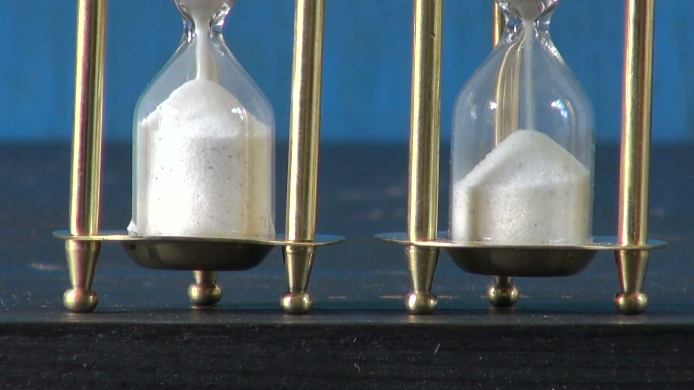 matter memorymustnegativeownperfectphysicsprogrammerecordsciencesoftwarestaffstairsstillsuituseful